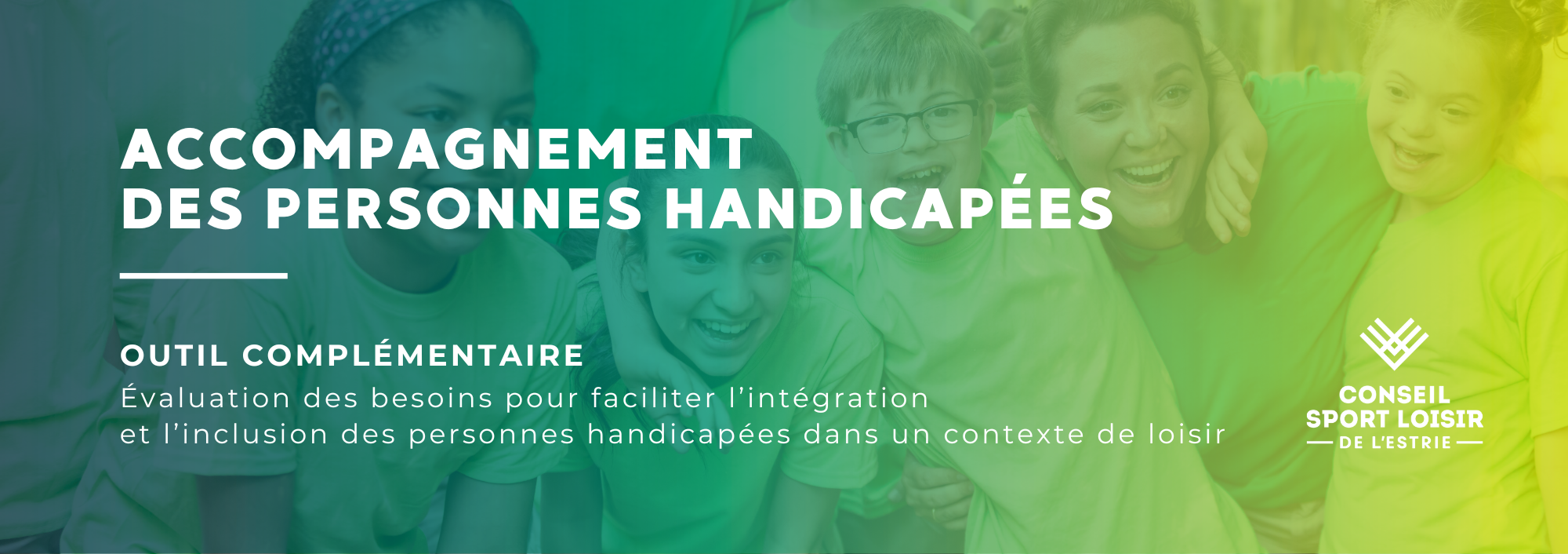 Pour bien évaluer les accommodements à mettre en place, il faut plutôt évaluer les besoins et le niveau de soutien. Le diagnostic est trop général pour être considéré comme fiable et dresser un portrait juste du jeune. On pourrait toutefois demander le diagnostic (si nécessaire) dans une fiche d’évaluation des besoins plus poussée, comme celle-ci et non au moment de l’inscription générale. L'intention est de favoriser l’intégration des participants, gérer les risques en mettant en place des moyens adaptés, tenir compte du contexte, collaborer et communiquer avec transparence. Précisez les moyens envisagés pour réduire les obstacles à sa participation.1. Identification du participant2. Identification des parents ou des tuteurs3. Évaluation des besoins et niveau de soutien4. Problèmes de comportement 5. Problèmes de santé particuliers 6. Médication 7. Autonomie OUTILS ET LIENS UTILESEspace Camps du Conseil Sport Loisir de l’EstrieTrousse de matériel adapté pour le personnel accompagnateur et animateurCoffre à outils pour l’embauche d’accompagnateursFormation : Certification en accompagnement camps de jourAtelier de sensibilisation Mieux comprendre la différence pour mieux agirProgramme de soutien financier Accompagnement des personnes handicapées en camps de jourCommission des droits de la personne et des droits de la jeunesse  Du nouveau pour l'inclusion dans les camps de jour! | Communiqué CDPDJAssociation québécoise pour le loisir des personnes handicapées (AQLPH)Guide de référence Vers une intégration réussie
https://www.aqlph.qc.ca/app/uploads/2023/08/Integration-cdj-guide-reference-2023.pdfAuto-évaluation de ce guide en ligne : cliquez iciMétaPRISME application en collaboration avec Espace MUNI et Ville de Victoriaville
https://www.aqlph.qc.ca/metaprisme-soutien/Répertoire pistes d’action
https://www.aqlph.qc.ca/app/uploads/2023/08/integration-cdj-evaluation-besoins-outil-repertoire.pdfJanvier, mois de l’inclusion - Enregistrement de Webinaire
https://www.aqlph.qc.ca/nos-services/camps-de-jour/janvier-mois-de-linclusion/Service gratuit plateforme recrutement des accompagnateurs
https://www.aqlph.qc.ca/nos-services/recrutement/formulaire/Affichage des emplois disponibles
https://www.aqlph.qc.ca/nos-services/recrutement/emplois-disponibles/
Association des camps du Québec (ACQ)
https://campsquebec.com/outilsNom et prénomAdresse postale (Numéro, rue, App, ville, code postal)TéléphoneDate de naissanceÂge actuel La personne est suivie par un professionnel (intervenant, éducateur spécialisé, travailleur social, etc.) La personne a reçu un diagnostic par un professionnel de la santé (Si nécessaire à la suite de l’inscription) Nous avons l’autorisation de communiquer avec le professionnel La personne est suivie par un professionnel (intervenant, éducateur spécialisé, travailleur social, etc.) La personne a reçu un diagnostic par un professionnel de la santé (Si nécessaire à la suite de l’inscription) Nous avons l’autorisation de communiquer avec le professionnelNomProfessionTéléphoneNom et prénom (mère)TéléphoneNom et prénom (père)TéléphoneNom et prénom (tuteur)TéléphonePersonne à contacter en cas d’urgenceTéléphoneNiveau de scolarité Classe régulière Classe régulière Classe spécialeL’enfant a-t-il fréquenté un camp de jour l’été dernier? Oui    Non Avec accompagnateur Avec accompagnateur Sans accompagnateurSi oui, à quel endroit?Ratio d’accompagnement 1/1      1/2      1/3       autre (précisez) :       1/1      1/2      1/3       autre (précisez) :       1/1      1/2      1/3       autre (précisez) :       1/1      1/2      1/3       autre (précisez) :       Déficience intellectuelle Légère   Moyenne    Sévère Légère   Moyenne    Sévère Légère   Moyenne    Sévère Légère   Moyenne    Sévère Déficience intellectuellePrécisez :      Précisez :      Précisez :      Précisez :       Trisomie 21Précisez :      Précisez :      Précisez :      Précisez :       Trouble du spectre de l’autisme (TSA) Grade 1 : requiert un soutien Grade 1 : requiert un soutien Grade 1 : requiert un soutien Grade 1 : requiert un soutien Trouble du spectre de l’autisme (TSA) Grade 2 : requiert un soutien important Grade 2 : requiert un soutien important Grade 2 : requiert un soutien important Grade 2 : requiert un soutien important Trouble du spectre de l’autisme (TSA) Grade 3 : requiert un soutien très important Grade 3 : requiert un soutien très important Grade 3 : requiert un soutien très important Grade 3 : requiert un soutien très important Trouble du spectre de l’autisme (TSA)Précisez :      Précisez :      Précisez :      Précisez :       Déficience physique Motrice - Précisez :       Motrice - Précisez :       Motrice - Précisez :       Motrice - Précisez :       Déficience physique Visuelle -  Faible   Cécité complète Visuelle -  Faible   Cécité complète Visuelle -  Faible   Cécité complète Visuelle -  Faible   Cécité complète Déficience physique Auditive -  Appareils auditifs Auditive -  Appareils auditifs Auditive -  Appareils auditifs Auditive -  Appareils auditifs Trouble de la coordination Dyspraxie DyspraxiePrécisez :      Précisez :       Trouble du langage et de la parole Dysphasie DysphasiePrécisez :      Précisez :       Trouble déficitaire de l’attention (TDAH) Sans hyperactivité    Avec hyperactivité   Avec impulsivité Mixte (inattention, hyperactivité, impulsivité) Sans hyperactivité    Avec hyperactivité   Avec impulsivité Mixte (inattention, hyperactivité, impulsivité) Sans hyperactivité    Avec hyperactivité   Avec impulsivité Mixte (inattention, hyperactivité, impulsivité) Sans hyperactivité    Avec hyperactivité   Avec impulsivité Mixte (inattention, hyperactivité, impulsivité) Trouble déficitaire de l’attention (TDAH)Précisez :      Précisez :      Précisez :      Précisez :       Problème de santé mentale Anxiété    Anxiété    Anxiété    Anxiété    Problème de santé mentale Trouble de l’attachement   Trouble de l’attachement   Trouble de l’attachement   Trouble de l’attachement   Problème de santé mentale Trouble obsessionnel compulsif (TOC) Trouble obsessionnel compulsif (TOC) Trouble obsessionnel compulsif (TOC) Trouble obsessionnel compulsif (TOC) AutrePrécisez :      Précisez :      Précisez :      Précisez :       Problème du comportement Opposition régulière Problème du comportement Opposition occasionnelle Problème du comportement Agressivité -  envers lui-même   envers les autres Problème du comportement Fugue Problème du comportement Anxiété  Problème du comportement Automutilation  AutrePrécisez :      Autres comportementsSpécifiez dans quel contexte les comportements se manifestentInterventions à préconiser Mord    Crache    Frappe    Bouscule    Crie    Utilise un langage inapproprié (insultes 
ou blasphèmes) Opposition aux consignes ou aux règles   Moyens de l’encourager, de le motiver Fugue    Intolérance aux bruits    Éveil sexuel    Difficultés avec les transitions d’activités    Difficultés avec les situations imprévues    Difficulté à déroger de la routine    N’aime pas être touché    Automutilation    Crises   Signes précurseurs (agitation, isolement, autre) Difficultés dans les relations avec ses pairs    Difficultés avec les détenteurs d’autorités Autre - Précisez          Allergie sévère, intolérance   Précisez :       Régime alimentaire particulier   Précisez :       Épilepsie   Précisez :       Diabète   Précisez :       Diète spéciale   Précisez :       Incontinence   Précisez :       Gavage   Précisez :       Port de lunettes   Précisez :       Sensibilités particulières (ex. : soleil, chaleur, froid, bruit, etc.)   Précisez :       Peurs, phobies importantes   Précisez :       Autre   Précisez :      Nom du médicament(Pour être conforme à la loi et permettre d’administrer la médication, joindre une copie de la prescription de médication. Pilulier obligatoire)Prescrit pourPosologieEffets secondaires ou 
contre-indications 
(ex. : exposition au soleil, hydratation, appétit, autre)COMMUNICATIONAide constanteAide occasionnelleSupervision verbaleAucune aide Communication avec les autres    Compréhension des consignes    Se faire comprendre    Autre – précisez :       LANGAGE UTILISÉ Parlé    Gestuel    Non-verbal   LANGAGE UTILISÉ Appareil de communication pictogramme, tableau, ou autre - précisez :       Appareil de communication pictogramme, tableau, ou autre - précisez :       Appareil de communication pictogramme, tableau, ou autre - précisez :      VIE QUOTIDIENNEAide constanteAide occasionnelleSupervision verbaleAucune aide Habillement (se vêtir, attacher ses souliers, boutons) Hygiène personnelle (laver ses mains, se moucher, aller aux toilettes)   Alimentation (repas et collation)   Application de crème solaire    Prise de médicaments    Gérer ses effets personnels (boîte à lunch, sac à dos autres) Éviter les situations dangereuses Rester avec le groupe Orientation dans l’espace Orientation dans le temps Période de transition (ex. : entre les activités, vers le diner) Bénéficie d’un horaire modifié pour la période de repas (ex. : périodes de repas plus fréquentes)Précisez :       Bénéficie d’un horaire modifié pour la période de repas (ex. : périodes de repas plus fréquentes)Précisez :       Bénéficie d’un horaire modifié pour la période de repas (ex. : périodes de repas plus fréquentes)Précisez :       Bénéficie d’un horaire modifié pour la période de repas (ex. : périodes de repas plus fréquentes)Précisez :       Bénéficie d’un horaire modifié pour la période de repas (ex. : périodes de repas plus fréquentes)Précisez :       Autre – Précisez :      DÉPLACEMENTSAide constanteAide occasionnelleSupervision verbaleAucune aide Utilisation d’un fauteuil roulant manuel Utilisation d’un fauteuil roulant motorisé Poussette adaptée Transfert Canne Béquilles Déambulateur Marche courte distance Marche longue distance Marche en terrain accidenté Escaliers Utilisation d’un chien guide Transition (déplacement d’un lieu vers un autre) Autre – Précisez :      PARTICIPATION AUX ACTIVITÉSAide constanteAide occasionnelleSupervision verbaleAucune aide Stimulation à la participation Interaction avec les adultes Interaction avec les autres enfants Fonctionnement en groupe Activités de motricité fine (bricolage, manipulations) Activités de motricité globale (sports, jeux, ballon) Baignade -  avec veste  sans veste Restrictions quant à certaines activités Précisez :      Fournir tout autre renseignement permettant de mettre en place des services ou des mesures facilitant une meilleure participation et faciliter son autonomie.Date   